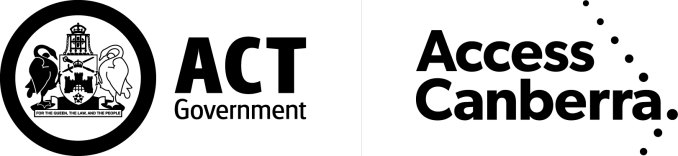 LAND TITLESACCESS CANBERRAChief Minister, Treasury and Economic Development DirectorateAPPLICATION TO REGISTER A COMMUNITY TITLE SCHEMELAND TITLESACCESS CANBERRAChief Minister, Treasury and Economic Development DirectorateAPPLICATION TO REGISTER A COMMUNITY TITLE SCHEMELand Titles Act 1925Land Titles Act 1925IMPORTANT INFORMATIONThis form is to be used to lodge an application to register a court order under the Land Titles Act 1925 (the Act).  You can access the Act at www.legislation.act.gov.au.  You may also obtain further information and forms at www.act.gov.au/accesscbr.IMPORTANT INFORMATIONThis form is to be used to lodge an application to register a court order under the Land Titles Act 1925 (the Act).  You can access the Act at www.legislation.act.gov.au.  You may also obtain further information and forms at www.act.gov.au/accesscbr.PRIVACY INFORMATIONThe Act authorises the Registrar-General to collect the personal information required by this form for the purposes of issuing a registration under the Act.  The Registrar-General prevents any unreasonable intrusion into a person’s privacy in accordance with the Information Privacy Act 2014. The Registrar-General provides identifiable information to law enforcement and other Directorates that have legal authority to request information under prescribed circumstances.These agencies may also use this information to prepare and sell property sales reports to commercial organisations concerned with the development, sale or marketing of land.PRIVACY INFORMATIONThe Act authorises the Registrar-General to collect the personal information required by this form for the purposes of issuing a registration under the Act.  The Registrar-General prevents any unreasonable intrusion into a person’s privacy in accordance with the Information Privacy Act 2014. The Registrar-General provides identifiable information to law enforcement and other Directorates that have legal authority to request information under prescribed circumstances.These agencies may also use this information to prepare and sell property sales reports to commercial organisations concerned with the development, sale or marketing of land.INSTRUCTIONS FOR COMPLETIONThe title or production of title consenting to the registration of this document is required for all affected parcels.This office will not accept lodgement of this form if it is not completed in full. If completing this form by hand please use a black pen only. Any alteration to information provided on this form must be struck through with a black pen.  Substitute information must be clear and all parties must sign in the margin.  Do not use correction fluid or tape.Ensure all required documents are attached.  If there is insufficient space in any panel, please use an Annexure Sheet.Execution by:A Natural Person – Should be witnessed by an adult person who is not a party to the document.Attorney – if this document is executed by an Attorney pursuant to a registered power of attorney, it must set out the full name of the attorney and the form of execution must indicate the source of his/her authority e.g. “AB by his/her attorney XY pursuant to Power of Attorney ACT Registration No…… of which he/she has no notice of revocation”.  (This execution requires a witness).Corporation – Section 127 of the Corporations Act provides that a company may now validly execute a document with or without using a Common Seal if the document is signed by:Two directors of the company;A director and a secretary of the company; orWhere the company is a proprietary company and has a sole director who is also the sole company secretary, that director.  (This execution does not require a witness).INSTRUCTIONS FOR COMPLETIONThe title or production of title consenting to the registration of this document is required for all affected parcels.This office will not accept lodgement of this form if it is not completed in full. If completing this form by hand please use a black pen only. Any alteration to information provided on this form must be struck through with a black pen.  Substitute information must be clear and all parties must sign in the margin.  Do not use correction fluid or tape.Ensure all required documents are attached.  If there is insufficient space in any panel, please use an Annexure Sheet.Execution by:A Natural Person – Should be witnessed by an adult person who is not a party to the document.Attorney – if this document is executed by an Attorney pursuant to a registered power of attorney, it must set out the full name of the attorney and the form of execution must indicate the source of his/her authority e.g. “AB by his/her attorney XY pursuant to Power of Attorney ACT Registration No…… of which he/she has no notice of revocation”.  (This execution requires a witness).Corporation – Section 127 of the Corporations Act provides that a company may now validly execute a document with or without using a Common Seal if the document is signed by:Two directors of the company;A director and a secretary of the company; orWhere the company is a proprietary company and has a sole director who is also the sole company secretary, that director.  (This execution does not require a witness).LAND TITLESACCESS CANBERRAChief Minister, Treasury and Economic Development DirectorateAPPLICATION TO REGISTER A COMMUNITY TITLE SCHEMELand Titles Act 1925LODGING PARTY DETAILSLODGING PARTY DETAILSLODGING PARTY DETAILSNamePostal AddressContact Telephone NumberTITLE AND LAND DETAILS PROPOSED AS COMMON PROPERTYTITLE AND LAND DETAILS PROPOSED AS COMMON PROPERTYTITLE AND LAND DETAILS PROPOSED AS COMMON PROPERTYTITLE AND LAND DETAILS PROPOSED AS COMMON PROPERTYTITLE AND LAND DETAILS PROPOSED AS COMMON PROPERTYVolume & FolioDistrict/DivisionSectionBlockLotTITLE AND LAND DETAILS NOT PROPOSED AS COMMON PROPERTYTITLE AND LAND DETAILS NOT PROPOSED AS COMMON PROPERTYTITLE AND LAND DETAILS NOT PROPOSED AS COMMON PROPERTYTITLE AND LAND DETAILS NOT PROPOSED AS COMMON PROPERTYTITLE AND LAND DETAILS NOT PROPOSED AS COMMON PROPERTYVolume & FolioDistrict/DivisionSectionBlockLotTITLE AND LAND DETAILS NOT PROPOSED AS COMMON PROPERTYTITLE AND LAND DETAILS NOT PROPOSED AS COMMON PROPERTYTITLE AND LAND DETAILS NOT PROPOSED AS COMMON PROPERTYTITLE AND LAND DETAILS NOT PROPOSED AS COMMON PROPERTYTITLE AND LAND DETAILS NOT PROPOSED AS COMMON PROPERTYVolume & FolioDistrict/DivisionSectionBlockLotADDRESS FOR SERVICE OF THE BODY CORPORATEADDRESS FOR SERVICE OF THE BODY CORPORATEADDRESS FOR SERVICE OF THE BODY CORPORATEADDRESS FOR SERVICE OF THE BODY CORPORATEPO Box/Street NoStreet Name & SuburbState/TerritoryPostcodeSCHEME DOCUMENTS TO BE ATTACHED1. Master Plan containing - A site plan that:delineates the site;shows each lot included in the scheme;identifies the lots that are common property; and,shows the position of all buildings on the site.A sketch that complies with the regulations showing the expected appearance of the finished development.A description of the general theme (if any) of the development (for example, the architectural style or the nature of landscaping.Any other information prescribed by regulation.2. Management Statement3. Constituent Documents (if applicable)4. By LawsCOMMUNITY TITLE PLAN NUMBER(Land Titles to complete after registration)DEVELOPER’S EXECUTIONDEVELOPER’S EXECUTIONName of developerSignature or common seal of developerDated -      Full name of witness (if required)Signature of witness (if required)Dated -      OFFICE USE ONLYOFFICE USE ONLYOFFICE USE ONLYOFFICE USE ONLYLodged byCertificate of title lodgedData entered byCertificates attached to titleRegistered byAttachments / AnnexuresRegistration dateProduction number